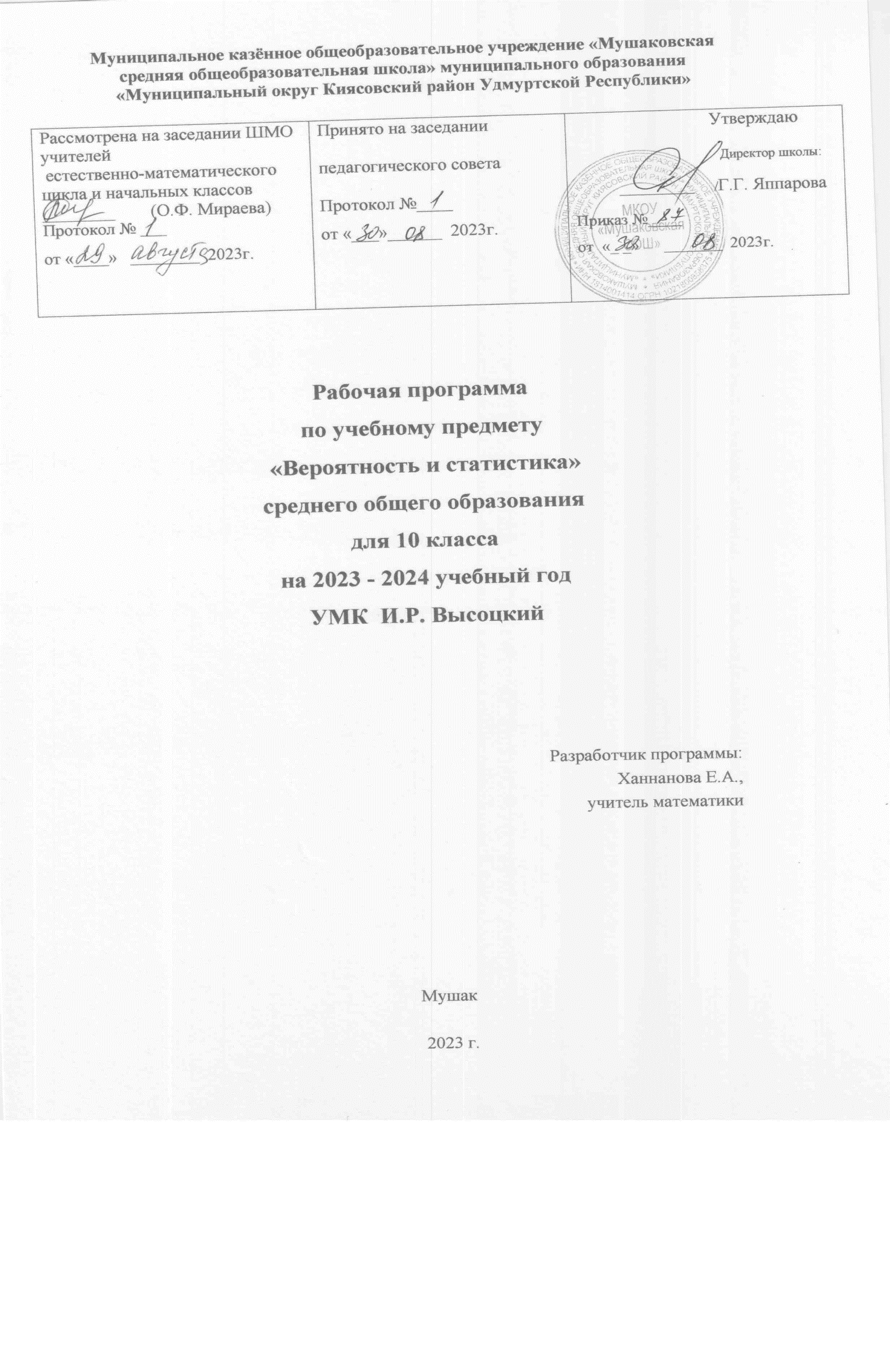 ПОЯСНИТЕЛЬНАЯ ЗАПИСКАОБЩАЯ ХАРАКТЕРИСТИКА УЧЕБНОГО КУРСА "ВЕРОЯТНОСТЬ и СТАТИСТИКА"Рабочая программа по учебному курсу "Вероятность и статистика" для обучающихся 10-11 классов разработана на основе Федерального государственного образовательного стандарта основного среднего образования с учётом и современных мировых требований, предъявляемых к математическому образованию, и традиций российского образования, которые обеспечивают овладение ключевыми компетенциями, составляющими основу для непрерывного образования и саморазвития, а также целостность общекультурного, личностного и познавательного развития обучающихся. В программе учтены идеи и положения Концепции развития математического образования в Российской Федерации. В эпоху цифровой трансформации всех сфер человеческой деятельности невозможно стать образованным современным человеком без базовой математической подготовки. Уже в школе математика служит опорным предметом для изучения смежных дисциплин, а после школы реальной необходимостью становится непрерывное образование, что требует полноценной базовой общеобразовательной подготовки, в том числе и математической. Это обусловлено тем, что в наши дни растёт число профессий, связанных с непосредственным применением математики: и в сфере экономики, и в бизнесе, и в технологических областях, и даже в гуманитарных сферах. Таким образом, круг школьников, для которых математика может стать значимым предметом, расширяется.Практическая полезность математики обусловлена тем, что её предметом являются фундаментальные структуры нашего мира: пространственные формы и количественные отношения от простейших, усваиваемых в непосредственном опыте, до достаточно сложных, необходимых для развития научных и прикладных идей. Без конкретных математических знаний затруднено понимание принципов устройства и использования современной техники, восприятие и интерпретация разнообразной социальной, экономической, политической информации, малоэффективна повседневная практическая деятельность. Каждому человеку в своей жизни приходится выполнять расчёты и составлять алгоритмы, находить и применять формулы, владеть практическими приёмами геометрических измерений и построений, читать информацию, представленную в виде таблиц, диаграмм и графиков, жить в условиях неопределённости и понимать вероятностный характер случайных событий.Одновременно с расширением сфер применения математики в современном обществе всё более важным становится математический стиль мышления, проявляющийся в определённых умственных навыках. В процессе изучения математики в арсенал приёмов и методов мышления человека естественным образом включаются индукция и дедукция, обобщение и конкретизация, анализ и синтез, классификация и систематизация, абстрагирование и аналогия. Объекты математических умозаключений, правила их конструирования раскрывают механизм логических построений, способствуют выработке умения формулировать, обосновывать и доказывать суждения, тем самым развивают логическое мышление. Ведущая роль принадлежит математике и в формировании алгоритмической компоненты мышления и воспитании умений действовать по заданным алгоритмам, совершенствовать известные и конструировать новые. В процессе решения задач — основой учебной деятельности на уроках математики — развиваются также творческая и прикладная стороны мышления.Обучение математике даёт возможность развивать у обучающихся точную, рациональную и информативную речь, умение отбирать наиболее подходящие языковые, символические, графические средства для выражения суждений и наглядного их представления.Необходимым компонентом общей культуры в современном толковании является общее знакомство с методами познания действительности, представление о предмете и методах математики, их отличийот методов других естественных и гуманитарных наук, об особенностях применения математики для решения научных и прикладных задач. Таким образом, математическое образование вносит свой вклад в формирование общей культуры человека.Изучение математики также способствует эстетическому воспитанию человека, пониманию красоты и изящества математических рассуждений, восприятию геометрических форм, усвоению идеи симметрии.Цели изучения учебного курсаУчебный курс «Вероятность и статистика» базового уровня является продолжением и развитием одноимённого учебного курса базового уровня основной школы. Курс предназначен для формирования у обучающихся статистической культуры и понимания роли теории вероятностей как математического инструмента для изучения случайных событий, величин и процессов. При изучении курса обогащаются представления учащихся о методах исследования изменчивого мира, развивается понимание значимости и общности математических методов познания как неотъемлемой части современного естественно-научного мировоззрения.Содержание курса направлено на закрепление знаний, полученных при изучении курса основной школы и на развитие представлений о случайных величинах и взаимосвязях между ними на важных примерах, сюжеты которых почерпнуты из окружающего мира. В результате у обучающихся должно сформироваться представление о наиболее употребительных и общих математических моделях, используемых для описания антропометрических и демографических величин, погрешностей в различного рода измерениях, длительности безотказной работы технических устройств, характеристик массовых явлений и процессов в обществе.В соответствии с указанными целями в структуре учебного курса «Вероятность и статистика» средней школы на базовом уровне выделены следующие основные содержательные линии: «Случайные события и вероятности», «Случайные величины и закон больших чисел».Важную часть курса занимает изучение геометрического и биномиального распределений и знакомство с их непрерывными аналогами ― показательным и нормальным распределениями.Содержание линии «Случайные события и вероятности» служит основой для формирования представлений о распределении вероятностей между значениями случайных величин, а также эта линия необходима как база для изучения закона больших чисел — фундаментального закона, действующего в природе и обществе и имеющего математическую формализацию. Сам закон больших чисел предлагается в ознакомительной форме с минимальным использованием математического формализма. Темы, связанные с непрерывными случайными величинами, акцентируют внимание школьников на описании и изучении случайных явлений с помощью непрерывных функций. Основное внимание уделяется показательному и нормальному распределениям, при этом предполагается ознакомительное изучение материала без доказательств применяемых фактов.Место курса в учебном планеВ Учебном плане на изучение курса «Вероятность и статистика» на базовом уровне отводится 1 учебный час в неделю в течение каждого года обучения, всего 68 учебных часов за два года. В 10 классе -34 часа.ПЛАНИРУЕМЫЕ РЕЗУЛЬТАТЫ ОСВОЕНИЯ УЧЕБНОГО ПРЕДМЕТА «МАТЕМАТИКА»Освоение учебного предмета «Математика» должно обеспечивать достижение на уровне среднего общего образования следующих личностных, метапредметных и предметных образовательных результатов: ЛИЧНОСТНЫЕ РЕЗУЛЬТАТЫ Личностные результаты освоения программы учебного предмета «Математика» характеризуются: Гражданское воспитание: сформированностью гражданской  позиции  обучающегося как активного и ответственного члена российского общества, представлением о математических основах функционирования различных структур, явлений, процедур гражданского общества (выборы, опросы и пр.), умением взаимодействовать с социальными институтами в соответствии с их функциями и назначением. Патриотическое воспитание: сформированностью российской гражданской идентичности, уважения к прошлому и настоящему российской математики, ценностным отношением к достижениям российских математиков и российской математической школы, к использованию этих достижений в других науках, технологиях, сферах экономики. Духовно-нравственного  воспитания: осознанием духовных ценностей российского народа; сформированностью нравственного сознания, этического поведения, связанного с практическим применением достижений науки и деятельностью учёного; осознанием личного вклада в построение устойчивого будущего. Эстетическое воспитание: эстетическим отношением к миру, включая эстетику математических закономерностей, объектов, задач, решений, рассуждений; восприимчивостью к математическим аспектам различных видов искусства. Физическое воспитание: сформированностью умения применять математические знания в интересах здорового и безопасного образа жизни, ответственного отношения к своему здоровью (здоровое питание, сбалансированный режим занятий и отдыха, регулярная физическая активность); физического совершенствования, при занятиях спортивно-оздоровительной деятельностью. Трудовое воспитание: готовностью к труду, осознанием ценности трудолюбия; интересом к различным сферам профессиональной деятельности, связанным с математикой и её приложениями, умением совершать осознанный выбор будущей профессии и реализовывать собственные жизненные планы; готовностью и способностью к математическому образованию и самообразованию на протяжении всей жизни; готовностью к активному участию в решении практических задач математической направленности. Экологическое воспитание: сформированностью экологической культуры, пониманием влияния социально­экономических процессов на состояние природной и социальной среды, осознанием глобального характера экологических проблем; ориентацией на применение математических знаний для решения задач в области окружающей среды, планирования поступков и оценки их возможных последствий для окружающей среды. Ценности научного познания: сформированностью 	мировоззрения, 	соответствующего современному уровню развития науки и общественной практики, пониманием математической науки как сферы человеческой деятельности, этапов её развития и значимости для развития цивилизации; овладением языком математики и математической культурой как средством познания мира; готовностью осуществлять проектную и исследовательскую деятельность индивидуально и в группе. МЕТАПРЕДМЕТНЫЕ РЕЗУЛЬТАТЫ Метапредметные результаты освоения программы учебного предмета «Математика» характеризуются овладением универсальными познавательными действиями, универсальными коммуникативными действиями, универсальными регулятивными действиями. 1)Универсальные познавательные действия,  обеспечивают формирование базовых когнитивных процессов обучающихся (освоение методов познания окружающего мира; применение логических, исследовательских операций, умений работать с информацией). Базовые исследовательские действия: использовать вопросы как исследовательский инструмент познания; формулировать вопросы, фиксирующие противоречие, проблему, устанавливать искомое и данное, формировать гипотезу, аргументировать свою позицию, мнение; проводить самостоятельно спланированный эксперимент, исследование по установлению особенностей математического объекта, явления, процесса, выявлению зависимостей между объектами, явлениями, процессами; самостоятельно формулировать обобщения и выводы по результатам проведённого наблюдения, исследования, оценивать достоверность полученных результатов, выводов и обобщений; прогнозировать возможное развитие процесса, а также выдвигать предположения о его развитии в новых условиях. Работа с информацией: выявлять дефициты информации, данных, необходимых для ответа на вопрос и для решения задачи; выбирать информацию из источников различных типов, анализировать, систематизировать и интерпретировать информацию различных видов и форм представления; структурировать информацию, представлять её в различных формах, иллюстрировать графически; оценивать надёжность информации по самостоятельно сформулированным критериям. Универсальные коммуникативные действия, обеспечивают сформированность социальных навыков обучающихся. Общение: воспринимать и  формулировать  суждения  в  соответствии с условиями и целями общения; ясно, точно, грамотно выражать свою точку зрения в устных и письменных текстах, давать пояснения по ходу решения задачи, комментировать полученный результат; в ходе обсуждения задавать вопросы по существу обсуждаемой темы, проблемы, решаемой задачи, высказывать идеи, нацеленные на поиск решения; сопоставлять свои суждения с суждениями других участников диалога, обнаруживать различие и сходство позиций; в корректной форме формулировать разногласия, свои возражения; 6представлять результаты решения задачи, эксперимента, исследования, проекта; самостоятельно выбирать формат выступления с учётом задач презентации и особенностей аудитории . Сотрудничество: понимать и использовать преимущества командной и инди видуальной работы при решении учебных задач; принимать цель совместной деятельности, планировать организацию совместной работы, распределять виды работ, договариваться, обсуждать процесс и результат работы; обобщать мнения нескольких людей; участвовать в групповых формах работы (обсуждения, обмен мнений, «мозговые штурмы» и иные); выполнять свою часть работы и координировать свои действия с другими членами команды;  оценивать качество своего вклада в общий продукт по критериям, 	сформулированным 	участниками взаимодействия. Универсальные 	регулятивные 	действия, обеспечивают формирование смысловых установок и жизненных навыков личности. Самоорганизация: составлять план, алгоритм решения задачи, выбирать способ решения с учётом имеющихся ресурсов и собственных возможностей, аргументировать и корректировать варианты решений с учётом новой информации. Самоконтроль: владеть навыками познавательной рефлексии как осознания совершаемых действий и мыслительных процессов, их результатов; владеть способами самопроверки, самоконтроля процесса и результата решения математической задачи; предвидеть трудности, которые могут возникнуть при решении задачи, вносить коррективы в деятельность на основе новых обстоятельств, данных, найденных ошибок, выявленных трудностей; оценивать соответствие результата цели и условиям, объяснять причины достижения или недостижения результатов деятельности, находить ошибку, давать оценку приобретённому опыту. Планируемые предметные результаты освоения рабочей программы курса(по годам обучения)Предметные результаты освоения курса «Вероятность и статистика» в 10—11 классах ориентированы на достижение уровня математической грамотности, необходимого для успешного решения задач и проблем в реальной жизни и создание условий для их общекультурного развития.Освоение учебного курса «Вероятность и статистика» на базовом уровне среднего общего образования должно обеспечивать достижение следующих предметных образовательных результатов:классклассЧитать и строить таблицы и диаграммы.Оперировать понятиями: среднее арифметическое, медиана, наибольшее, наименьшее значение, размах массива числовых данных.Оперировать понятиями: случайный эксперимент (опыт) и случайное событие, элементарное событие (элементарный исход) случайного опыта; находить вероятности в опытах с равновозможными случайными событиями, находить и сравнивать вероятности событий в изученных случайных экспериментах.Находить и формулировать события: пересечение и объединение данных событий, событие, противоположное данному событию; пользоваться диаграммами Эйлера и формулой сложения вероятностей при решении задач.Оперировать понятиями: условная вероятность, независимые события; находить вероятности с помощью правила умножения, с помощью дерева случайного опыта.Применять комбинаторное правило умножения при решении задач.Оперировать понятиями: испытание, независимые испытания, серия испытаний, успех и неудача; находить вероятности событий в серии независимых испытаний до первого успеха; находить вероятности событий в серии испытаний Бернулли.Оперировать понятиями: случайная величина, распределение вероятностей, диаграмма распределения.Сравнивать вероятности значений случайной величины по распределению или с помощью диаграмм.Оперировать понятием математического ожидания; приводить примеры, как применяется математическое ожидание случайной величины находить математическое ожидание по данному распределению.Иметь представление о законе больших чисел.Иметь представление о нормальном распределении.Содержание учебного курса (по годам обучения) 10 классПредставление данных с помощью таблиц и диаграмм. Среднее арифметическое, медиана, наибольшее и наименьшее значения, размах, дисперсия и стандартное отклонение числовых наборов.Случайные эксперименты (опыты) и случайные события. Элементарные события (исходы). Вероятность случайного события. Близость частоты и вероятности событий. Случайные опыты с равновозможными элементарными событиями. Вероятности событий в опытах с равновозможными элементарными событиями.Операции над событиями: пересечение, объединение, противоположные события. Диаграммы Эйлера. Формула сложения вероятностей.Условная вероятность. Умножение вероятностей. Дерево случайного эксперимента. Формула полной вероятности. Независимые события.Комбинаторное правило умножения. Перестановки и факториал. Число сочетаний. Треугольник Паскаля. Формула бинома Ньютона.Бинарный случайный опыт (испытание), успех и неудача. Независимые испытания. Серия независимых испытаний до первого успеха. Серия независимых испытаний Бернулли.Случайная величина. Распределение вероятностей. Диаграмма распределения. Примеры распределений, в том числе, геометрическое и биномиальное.11 классЧисловые характеристики случайных величин: математическое ожидание, дисперсия и стандартное отклонение. Примеры применения математического ожидания, в том числе в задачах из повседневной жизни. Математическое ожидание бинарной случайной величины. Математическое ожидание суммы случайных величин. Математическое ожидание и дисперсия геометрического и биномиального распределений.Закон больших чисел и его роль в науке, природе и обществе. Выборочный метод исследований. Примеры непрерывных случайных величин. Понятие о плотности распределения. Задачи, приводящие к нормальному распределению. Понятие о нормальном распределении.ТЕМАТИЧЕСКОЕ ПЛАНИРОВАНИЕкласс                                                       ПОУРОЧНОЕ ПЛАНИРОВАНИЕ, 10 классОценочные материалыКонтрольно-измерительные материалы (КИМ)                                         Система контрольных работ, лабораторных и практических работУчебно-методическое обеспечение:1Интернет-ресурсы:www.statsoft.com/textbook/stathome.htmlwww.math.uah.edu/statdistance.ru/4stud/umk/stat/stat.html№Наименование разделов и темпрограммыКоличество часовКоличество часовКоличество часовДатаВиды деятельностиВиды контроляВиды контроляЭлектронные ресурсыНаименование разделов и темпрограммывсегоконтрраб.практ раб.Виды деятельностиВиды контроляВиды контроляЭлектронные ресурсыРаздел 1. Представление данных и описательная статистика – 4 часаРаздел 1. Представление данных и описательная статистика – 4 часаРаздел 1. Представление данных и описательная статистика – 4 часаРаздел 1. Представление данных и описательная статистика – 4 часаРаздел 1. Представление данных и описательная статистика – 4 часаРаздел 1. Представление данных и описательная статистика – 4 часаРаздел 1. Представление данных и описательная статистика – 4 часаРаздел 1. Представление данных и описательная статистика – 4 часаРаздел 1. Представление данных и описательная статистика – 4 часаРаздел 1. Представление данных и описательная статистика – 4 часа1.1.Представление данных с помощью таблиц и диаграмм1Извлекать информацию из таблиц и диаграмм, использовать таблицы и диаграммы для представления статистических данных.Находить описательные характеристики данных.Выдвигать, критиковать гипотезы о характере случайной изменчивости и определяющих её факторахhttps://www.yaklass.r u1.2.Среднее арифметическое, медиана1Извлекать информацию из таблиц и диаграмм, использовать таблицы и диаграммы для представления статистических данных.Находить описательные характеристики данных.Выдвигать, критиковать гипотезы о характере случайной изменчивости и определяющих её факторахhttps://www.yaklass.r u1.3.Наибольшее и наименьшее значения, размах, дисперсия, стандартное отклонение числовых наборов1Извлекать информацию из таблиц и диаграмм, использовать таблицы и диаграммы для представления статистических данных.Находить описательные характеристики данных.Выдвигать, критиковать гипотезы о характере случайной изменчивости и определяющих её факторахСтартовый контрольСтартовый контрольhttps://ww w.yaklass.r u1.4.Практическая работа«Представление данных и описательная статистика»11Извлекать информацию из таблиц и диаграмм, использовать таблицы и диаграммы для представления статистических данных.Находить описательные характеристики данных.Выдвигать, критиковать гипотезы о характере случайной изменчивости и определяющих её факторахПрактическаяПрактическаяhttps://ww w.yaklass.r u1.4.Практическая работа«Представление данных и описательная статистика»11Извлекать информацию из таблиц и диаграмм, использовать таблицы и диаграммы для представления статистических данных.Находить описательные характеристики данных.Выдвигать, критиковать гипотезы о характере случайной изменчивости и определяющих её факторахработа;работа;https://ww w.yaklass.r uИтого по разделуИтого по разделу4Раздел 2. Случайные опыты и случайные события, опыты с равновозможными элементарными исходами – 3 часаРаздел 2. Случайные опыты и случайные события, опыты с равновозможными элементарными исходами – 3 часаРаздел 2. Случайные опыты и случайные события, опыты с равновозможными элементарными исходами – 3 часаРаздел 2. Случайные опыты и случайные события, опыты с равновозможными элементарными исходами – 3 часаРаздел 2. Случайные опыты и случайные события, опыты с равновозможными элементарными исходами – 3 часаРаздел 2. Случайные опыты и случайные события, опыты с равновозможными элементарными исходами – 3 часаРаздел 2. Случайные опыты и случайные события, опыты с равновозможными элементарными исходами – 3 часаРаздел 2. Случайные опыты и случайные события, опыты с равновозможными элементарными исходами – 3 часаРаздел 2. Случайные опыты и случайные события, опыты с равновозможными элементарными исходами – 3 часаРаздел 2. Случайные опыты и случайные события, опыты с равновозможными элементарными исходами – 3 часа2.1.Случайные эксперименты (опыты) и случайные события. Элементарные события (исходы)1Выделять на примерах случайные события в описанном случайном опыте.Формулировать условия проведения случайного опыта.Находить вероятности событий в опытах с равновозможными исходами.Моделировать опыты с равновозможными элементарными исходами в ходе практической работыhttps://www.yaklass.r u2.2.Вероятность случайного события. Вероятности событий в опытах с равновозможными элементарными событиями.1Выделять на примерах случайные события в описанном случайном опыте.Формулировать условия проведения случайного опыта.Находить вероятности событий в опытах с равновозможными исходами.Моделировать опыты с равновозможными элементарными исходами в ходе практической работыhttps://www.yaklass.r u2.3.Практическая работа «Случайные опыты и случайные события, опыты с равновозможными элементарными исходами»11Практическая работаПрактическая работаhttps://ww w.yaklass.r uИтого по разделуИтого по разделу3Раздел 3. Операции над событиями, сложение вероятностей – 3 часаРаздел 3. Операции над событиями, сложение вероятностей – 3 часаРаздел 3. Операции над событиями, сложение вероятностей – 3 часаРаздел 3. Операции над событиями, сложение вероятностей – 3 часаРаздел 3. Операции над событиями, сложение вероятностей – 3 часаРаздел 3. Операции над событиями, сложение вероятностей – 3 часаРаздел 3. Операции над событиями, сложение вероятностей – 3 часаРаздел 3. Операции над событиями, сложение вероятностей – 3 часаРаздел 3. Операции над событиями, сложение вероятностей – 3 часаРаздел 3. Операции над событиями, сложение вероятностей – 3 часа3.1.Операции над  событиями:пересечение, объединение событий, противоположныесобытия1Использовать диаграммы Эйлера и словесное описание событий для формулировки и изображения объединения и пересечения событийhttps://www.yaklass.r u3.1.Операции над  событиями:пересечение, объединение событий, противоположныесобытия1Решать задачи с использованием формулы сложения вероятностейhttps://www.yaklass.r u3.2.Диаграммы Эйлера1Решать задачи с использованием формулы сложения вероятностейhttps://ww w.yaklass.r u3.3.Формула сложения вероятностей1Решать задачи с использованием формулы сложения вероятностейhttps://ww w.yaklass.r uИтого по разделу:Итого по разделу:3Раздел 4. Условная вероятность, дерево случайного опыта, формула полной вероятности и независимость событий – 6 часовРаздел 4. Условная вероятность, дерево случайного опыта, формула полной вероятности и независимость событий – 6 часовРаздел 4. Условная вероятность, дерево случайного опыта, формула полной вероятности и независимость событий – 6 часовРаздел 4. Условная вероятность, дерево случайного опыта, формула полной вероятности и независимость событий – 6 часовРаздел 4. Условная вероятность, дерево случайного опыта, формула полной вероятности и независимость событий – 6 часовРаздел 4. Условная вероятность, дерево случайного опыта, формула полной вероятности и независимость событий – 6 часовРаздел 4. Условная вероятность, дерево случайного опыта, формула полной вероятности и независимость событий – 6 часовРаздел 4. Условная вероятность, дерево случайного опыта, формула полной вероятности и независимость событий – 6 часовРаздел 4. Условная вероятность, дерево случайного опыта, формула полной вероятности и независимость событий – 6 часовРаздел 4. Условная вероятность, дерево случайного опыта, формула полной вероятности и независимость событий – 6 часов4.1.Условная вероятность1Решать задачи на нахождение вероятностей событий, в том числе условных с помощью дерева случайного опыта.Определять независимость событий по формуле и по организации случайного опытаhttps://www.yaklass.r u4.2.Умножение вероятностей1Решать задачи на нахождение вероятностей событий, в том числе условных с помощью дерева случайного опыта.Определять независимость событий по формуле и по организации случайного опытаhttps://www.yaklass.r u4.3.Дерево случайного эксперимента1Решать задачи на нахождение вероятностей событий, в том числе условных с помощью дерева случайного опыта.Определять независимость событий по формуле и по организации случайного опытаhttps://ww w.yaklass.r u4.4.Формула полной вероятности1Решать задачи на нахождение вероятностей событий, в том числе условных с помощью дерева случайного опыта.Определять независимость событий по формуле и по организации случайного опытаhttps://ww w.yaklass.r u4.5.Независимые события1Решать задачи на нахождение вероятностей событий, в том числе условных с помощью дерева случайного опыта.Определять независимость событий по формуле и по организации случайного опытаhttps://ww w.yaklass.r u4.6.Практическая работа «Условная вероятность, дерево случайного опыта, формула полной вероятности и независимость событий»11Решать задачи на нахождение вероятностей событий, в том числе условных с помощью дерева случайного опыта.Определять независимость событий по формуле и по организации случайного опытаПрактическая работаПрактическая работаИтого по разделу:Итого по разделу:6Раздел 5. Элементы комбинаторики – 4 часаРаздел 5. Элементы комбинаторики – 4 часаРаздел 5. Элементы комбинаторики – 4 часаРаздел 5. Элементы комбинаторики – 4 часаРаздел 5. Элементы комбинаторики – 4 часаРаздел 5. Элементы комбинаторики – 4 часаРаздел 5. Элементы комбинаторики – 4 часаРаздел 5. Элементы комбинаторики – 4 часаРаздел 5. Элементы комбинаторики – 4 часаРаздел 5. Элементы комбинаторики – 4 часа5.1.Комбинаторное правило умножения.1Использовать правило умножения для перечисления событий в случайном опыте.Пользоваться формулой и треугольником Паскаля для определения числа сочетанийhttps://www.yaklass.r u5.2.Перестановки и факториал1Использовать правило умножения для перечисления событий в случайном опыте.Пользоваться формулой и треугольником Паскаля для определения числа сочетанийhttps://www.yaklass.r u5.3.Число сочетаний. Треугольник  Паскаля1Использовать правило умножения для перечисления событий в случайном опыте.Пользоваться формулой и треугольником Паскаля для определения числа сочетанийhttps://ww w.yaklass.r u5.4.Формула бинома Ньютона1Использовать правило умножения для перечисления событий в случайном опыте.Пользоваться формулой и треугольником Паскаля для определения числа сочетанийhttps://ww w.yaklass.r uИтого по разделу:Итого по разделу:4Использовать правило умножения для перечисления событий в случайном опыте.Пользоваться формулой и треугольником Паскаля для определения числа сочетанийРаздел 6. Серии последовательных испытаний – 3 часаРаздел 6. Серии последовательных испытаний – 3 часаРаздел 6. Серии последовательных испытаний – 3 часаРаздел 6. Серии последовательных испытаний – 3 часаРаздел 6. Серии последовательных испытаний – 3 часаРаздел 6. Серии последовательных испытаний – 3 часаРаздел 6. Серии последовательных испытаний – 3 часаРаздел 6. Серии последовательных испытаний – 3 часаРаздел 6. Серии последовательных испытаний – 3 часаРаздел 6. Серии последовательных испытаний – 3 часа6.1.Бинарный случайный опыт (испытание), успех и неудача1Разбивать сложные эксперименты на отдельные испытания.Осваивать понятия: испытание, серия независимых испытаний.https://www.yaklass.r u6.2.Независимые испытания. Серия независимых испытаний до первого успеха. Серия независимых испытаний Бернулли.1Приводить примеры серий независимых испытаний.Решать задачи на поиск вероятностей событий в серии испытаний до первого успеха и в сериях испытаний Бернулли.Изучать в ходе практической работы с использованием электронных таблиц вероятности событий в сериях независимых испытанийhttps://www.yaklass.r uhttps://www.yaklass.r u6.3.Практическая работа с использованием электронных таблиц по теме: «Серии последовательных испытаний»11Приводить примеры серий независимых испытаний.Решать задачи на поиск вероятностей событий в серии испытаний до первого успеха и в сериях испытаний Бернулли.Изучать в ходе практической работы с использованием электронных таблиц вероятности событий в сериях независимых испытанийПрактическая работа;https://ww w.yaklass.r uhttps://ww w.yaklass.r uИтого по разделу:Итого по разделу:3Раздел 7. Случайные величины и распределения – 6 часовРаздел 7. Случайные величины и распределения – 6 часовРаздел 7. Случайные величины и распределения – 6 часовРаздел 7. Случайные величины и распределения – 6 часовРаздел 7. Случайные величины и распределения – 6 часовРаздел 7. Случайные величины и распределения – 6 часовРаздел 7. Случайные величины и распределения – 6 часовРаздел 7. Случайные величины и распределения – 6 часовРаздел 7. Случайные величины и распределения – 6 часовРаздел 7. Случайные величины и распределения – 6 часов7.1Случайная величина1Осваивать понятия: случайная величина, распределение, таблица распределения, диаграмма распределения.Приводить примеры распределений, в том числе геометрического и биномиального.Сравнивать распределения случайных величинНаходить значения суммы и произведения случайных величин.Строить и распознавать геометрическое и биномиальное распределениеhttps://www.yaklass.r uhttps://www.yaklass.r u7.2Распределение вероятностей1Осваивать понятия: случайная величина, распределение, таблица распределения, диаграмма распределения.Приводить примеры распределений, в том числе геометрического и биномиального.Сравнивать распределения случайных величинНаходить значения суммы и произведения случайных величин.Строить и распознавать геометрическое и биномиальное распределениеhttps://www.yaklass.r uhttps://www.yaklass.r u7.3Диаграмма распределения1Осваивать понятия: случайная величина, распределение, таблица распределения, диаграмма распределения.Приводить примеры распределений, в том числе геометрического и биномиального.Сравнивать распределения случайных величинНаходить значения суммы и произведения случайных величин.Строить и распознавать геометрическое и биномиальное распределениеhttps://www.yaklass.r uhttps://www.yaklass.r u7.4Сумма и произведение случайных величин1Осваивать понятия: случайная величина, распределение, таблица распределения, диаграмма распределения.Приводить примеры распределений, в том числе геометрического и биномиального.Сравнивать распределения случайных величинНаходить значения суммы и произведения случайных величин.Строить и распознавать геометрическое и биномиальное распределениеhttps://ww w.yaklass.r uhttps://ww w.yaklass.r u7.5Примеры распределений, в том числе геометрическое и биномиальное2Осваивать понятия: случайная величина, распределение, таблица распределения, диаграмма распределения.Приводить примеры распределений, в том числе геометрического и биномиального.Сравнивать распределения случайных величинНаходить значения суммы и произведения случайных величин.Строить и распознавать геометрическое и биномиальное распределениеhttps://ww w.yaklass.r uhttps://ww w.yaklass.r uИтого по разделу:Итого по разделу:6Раздел 8. Обобщение и систематизация знаний – 5 часовРаздел 8. Обобщение и систематизация знаний – 5 часовРаздел 8. Обобщение и систематизация знаний – 5 часовРаздел 8. Обобщение и систематизация знаний – 5 часовРаздел 8. Обобщение и систематизация знаний – 5 часовРаздел 8. Обобщение и систематизация знаний – 5 часовРаздел 8. Обобщение и систематизация знаний – 5 часовРаздел 8. Обобщение и систематизация знаний – 5 часовРаздел 8. Обобщение и систематизация знаний – 5 часовРаздел 8. Обобщение и систематизация знаний – 5 часов8.1.Описательная статистика1Повторять изученное и выстраивать систему знанийhttps://www.yaklass.r uhttps://www.yaklass.r u8.2Случайные опыты и вероятности случайных событий1Повторять изученное и выстраивать систему знанийhttps://www.yaklass.r uhttps://www.yaklass.r u8.3Операции над событиями1Повторять изученное и выстраивать систему знанийhttps://ww w.yaklass.r uhttps://ww w.yaklass.r u8.4Элементы комбинаторики, серии независимых испытаний1Повторять изученное и выстраивать систему знанийhttps://ww w.yaklass.r uhttps://ww w.yaklass.r u8.5Итоговая контрольная работа11Повторять изученное и выстраивать систему знанийконтр. работаИтого по разделу:Итого по разделу:51ОБЩЕЕ КОЛИЧЕСТВО ЧАСОВ ОБЩЕЕ КОЛИЧЕСТВО ЧАСОВ 3414№ п/п урокаТема урока Количество часов Количество часов Количество часов Дата изучения Виды, формы контроля № п/п урокаТема урока всего контрольные работы практические работы 1Представление данных с помощью таблиц и диаграмм12Среднее арифметическое, медиана13Наибольшее и наименьшее значения, размах, дисперсия, стандартное отклонение числовых наборов1Стартовый контроль4Практическая работа по теме «Представление данных и описательная статистика»11Практическая работа5Случайные эксперименты (опыты) и случайные события. Элементарные события (исходы)16Вероятность случайного события. Вероятности событий в опытах с равновозможными элементарными событиями17Практическая работа по теме «Случайные опыты и случайные события, опыты с равновозможными элементарными исходами»11Практическая работа8Операции над  событиями: пересечение, объединение событий, противоположные события19 Диаграммы Эйлера110 Формула сложения вероятностей111 Условная вероятность112 Умножение вероятностей113Дерево случайного эксперимента114Формула полной вероятности115Независимые события116Практическая работа «Условная вероятность, дерево случайного опыта, формула полной вероятности и независимость событий»11Практическая работа17Комбинаторное правило умножения118Перестановки и факториал119Число сочетаний. Треугольник  Паскаля120Формула бинома Ньютона121Бинарный случайный опыт (испытание), успех и неудача122Независимые испытания. Серия независимых испытаний до первого успеха. Серия независимых испытаний Бернулли123Практическая работа по теме: «Серии последовательных испытаний»11Практическая работа24 Случайная величина125Распределение вероятностей126 Диаграмма распределения127 Сумма и произведение случайных величин128Примеры распределений 129 Геометрическое и биномиальное распределение130Описательная статистика131Случайные опыты и вероятности случайных событий132Операции над событиями133Промежуточная аттестация. Итоговая контрольная работа11Контрольная работа34Элементы комбинаторики, серии независимых испытаний1ОБЩЕЕ КОЛИЧЕСТВО ЧАСОВ 3414ПредметМесяцРаботыРаботыПредметМесяцконтрольныелабораторные (или практические)Вероятность и статистикасентябрьПрактическая работа по теме «Представление данных и описательная статистика»Вероятность и статистикаоктябрьПрактическая работа по теме «Случайные опыты и случайные события, опыты с равновозможными элементарными исходами»Вероятность и статистикадекабрьПрактическая работа «Условная вероятность, дерево случайного опыта, формула полной вероятности и независимость событий»Вероятность и статистикафевраль -мартПрактическая работа по теме: «Серии последовательных испытаний»Вероятность и статистикамайПромежуточная аттестация. Итоговая контрольная работа.